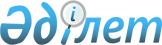 Қазақстан Республикасы Президентiнiң 1996 жылғы қыркүйектегi Әзiрбайжан Республикасына және Грузия Республикасына ресми сапары барысында қол жеткiзiлген келiсiмдер мен уағдаластықтарды жүзеге асыру жөнiндегi шаралар туралыҚазақстан Республикасы Үкiметiнiң Қаулысы 1997 жылғы 11 ақпандағы N 192



          Қазақстан Республикасы, Әзiрбайжан Республикасы, Грузия
Республикасы арасындағы өзара тиiмдi ынтымақтастықты одан әрi дамыту
және Қазақстан Республикасы Президентiнiң 1996 жылғы қыркүйекте
Әзiрбайжан Республикасына және Грузия Республикасына сапары барысында
қол қойылған келiсiмдер мен басқа да шешiмдердi жүзеге асыру
мақсатында Қазақстан Республикасының Үкiметi қаулы етедi:




          1. Қазақстан Республикасы Президентiнiң 1996 жылғы 16-17
қыркүйекте Әзiрбайжан Республикасына және 17-18 қыркүйекте Грузия
Республикасына ресми сапары барысында қол жеткiзiлген келiсiмдер мен
уағдаластықтарды жүзеге асыру жөнiндегi шаралар жоспары (қоса




берiлiп отыр) бекiтiлсiн.
     2. Қазақстан Республикасының министрлiктерi мен мемлекеттiк
комитеттерi шаралар жоспарында көзделген тапсырмаларды орындау
жөнiнде нақты шаралар қолдансын.

     Қазақстан Республикасының
       Премьер-Министрi
                                     Қазақстан Республикасы
                                            Үкiметiнiң
                                     1997 жылғы 11 ақпандағы
                                         N 192 қаулысымен
                                            бекiтiлген

          Қазақстан Республикасы Президентiнiң 1996 жылғы
          16-17 қыркүйекте Әзiрбайжан Республикасына ресми
          сапары барысында қол жеткiзiлген келiсiмдер мен
          уағдаластықтарды жүзеге асыру жөнiндегi шаралар
                               ЖОСПАРЫ
___________________________________________________________________
N  |     Құжаттың, уағдаластықтың атауы    | Орындалу мерзiмдерi
р/с|                                       |
___________________________________________________________________
 1 |                    2                  |          3
____________________________________________________________________
1.  Экономикалық ынтымақтастық жөнiндегi      1997 жылдың 
    қазақстан-әзiрбайжан үкiметаралық         II тоқсаны
    бiрлескен комиссиясын құру жөнiнде
    ұсыныс енгiзу

2.  Қазақстан Республикасы мен Әзiрбайжан    
    Республикасы арасындағы негiзгi             __"__
    қарым-қатынастар туралы шартты бекiту    
    туралы ұсыныс енгiзу

3.  Қазақстан Республикасының Үкiметi мен    
    Әзiрбайжан Республикасының Үкiметi          __"__
    арасындағы әуе қатынасы туралы
    келiсiмдi бекiту туралы ұсыныс енгiзу

4.  Қазақстан Республикасының Үкiметi мен    1997 жылдың
    Әзiрбайжан Республикасы Үкiметi          II тоқсаны
    арасындағы халықаралық автомобиль
    қатынастары туралы келiсiмдi күшiне
    енгiзу жөнiнде мемлекеттiк iшкi
    рәсiмдердi өткiзу бойынша ұсыныс
    енгiзу

5.  Қазақстан Республикасының Үкiметi        
    мен Әзiрбайжан Республикасының Үкiметi    __"__
    арасындағы жастар және спорт
    саласындағы ынтымақтастық туралы
    келiсiмдi күшiне енгiзу жөнiнде
    мемлекеттiк iшкi рәсiмдердi өткiзу
    бойынша ұсыныс енгiзу

6.  Қазақстан Республикасының Үкiметi мен    
    Әзiрбайжан Республикасының Үкiметi       
    арасындағы зейнетақымен қамтамасыз        __"__
    ету саласындағы ынтымақтастық туралы     
    келiсiмдi күшiне енгiзу жөнiнде
    мемлекеттiк iшкi рәсiмдердi өткiзу
    бойынша ұсыныс енгiзу

7.  Қазақстан Республикасының Үкiметi мен    
    Әзiрбайжан Республикасының Үкiметi       
    арасындағы инвестицияларды қолдау         __"__
    және өзара қорғау туралы келiсiмдi
    күшiне енгiзу жөнiнде мемлекеттiк iшкi
    рәсiмдердi өткiзу бойынша ұсыныс
    енгiзу. Негiзгi бағыттарды және
    ынтымақтастық бағдарламасын айқындап,
    инвестицияларды қолдау және қорғау
    саласындағы ынтымақтастық жөнiндегi
    жұмыстарды үйлестiру үшiн
    сарапшылар-консультанттар құрамын құру

8.  Қазақстан Республикасының Үкiметi мен    1997 жылдың
    Әзiрбайжан Республикасының Үкiметi       II тоқсаны
    арасындағы қос салық салуды болдырмау
    және табыс пен мүлiкке қатысты салық
    салудан жалтаруға жол бермеу туралы
    келiсiмдi бекiту туралы ұсыныс енгiзу

9.  Қазақстан Республикасының Үкiметi мен       "
    Әзiрбайжан Республикасының Үкiметi
    арасындағы мұнай-газ өнеркәсiбi
    саласындағы ынтымақтастық туралы
    келiсiмдi күшiне енгiзу жөнiнде
    мемлекеттiк iшкi рәсiмдердi өткiзу
    бойынша ұсыныс енгiзу

10. Өзбекстан Республикасы, Әзiрбайжан       1997 жылдың
    Республикасы, Грузия және Түркменстан    II тоқсаны
    арасындағы транзиттiк тасымалдарды
    реттеу саласындағы ынтымақтастық
    туралы келiсiмге Қазақстан
    Республикасының қосылу мәселесiн
    пысықтау
_____________________________________________________________
       Орындауға жауаптылар    | Бақылау жасауға жауаптылар
_____________________________________________________________
                 4             |            5
_____________________________________________________________
     Өнеркәсiпсаудаминi,          Сыртқыбайланыстар және
     Сыртқыiсминi                 хаттама бөлiмi

     Сыртқыiсминi, Экономминi,    Бұл да сол
     Өнеркәсiпсаудаминi

     Көлiккомминi, Сыртқыiсминi   Кәсiпорындарды реформалау бөлiмi

     Көлiккомминi, Сыртқыiсминi   Кәсiпорындарды реформалау бөлiмi

     Жастурспортминi,             Әлеуметтiк-мәдени даму бөлiмi
     Сыртқыiсминi

     Еңбек және әлеуметминi,      Қаржы және әлеуметтiк реформалар
     Сыртқыiсминi, Қаржыминi      бөлiмi

     Қаржыминi, Меминвесткомы,    Бұл да сол
     Экономминi

     Қаржыминi, Мемлекеттiк       Қаржы және әлеуметтiк реформалар
     салық комитетi, Сыртқыiсминi  бөлiмi

     Мұнайгазминi, Экономминi,    Кәсiпорындарды реформалау бөлiмi
     Сыртқыiсминi

     Көлiккоминi, Сыртқыiсминi    Кәсiпорындарды реформалау бөлiмi

                                     Қазақстан Республикасы
                                            Үкiметiнiң
                                     1997 жылғы 11 ақпандағы
                                         N 192 қаулысымен
                                            бекiтiлген

          Қазақстан Республикасы Президентiнiң 1996 жылғы
          17-18 қыркүйекте Грузия Республикасына ресми
          сапары барысында қол жеткiзiлген келiсiмдер мен
          уағдаластықтарды жүзеге асыру жөнiндегi шаралар
                               ЖОСПАРЫ
___________________________________________________________________
N  |     Құжаттың, уағдаластықтың атауы    | Орындалу мерзiмдерi
р/с|                                       |
___________________________________________________________________
 1 |                    2                  |          3
____________________________________________________________________
1.  Экономикалық ынтымақтастық жөнiндегi      1997 жылдың
    қазақстан-грузия үкiметаралық             II тоқсаны 
    бiрлескен комиссиясын құру жөнiнде
    ұсыныс енгiзу

2.  Қазақстан Республикасының Үкiметi мен    
    Грузия Республикасының Үкiметi арасындағы     "   
    транзит тәртiбi туралы келiсiмдi
    күшiне енгiзу жөнiнде мемлекеттiк iшкi
    рәсiмдердi өткiзу бойынша ұсыныс енгiзу

3.  Қазақстан Республикасының Үкiметi мен    1997 жылдың
    Грузия Республикасының Үкiметi           II тоқсаны
    арасындағы инвестицияларды қолдау
    және өзара қорғау туралы келiсiмдi
    күшiне енгiзу жөнiнде мемлекеттiк
    iшкi рәсiмдердi өткiзу бойынша ұсыныс
    енгiзу. Негiзгi бағыттарды және
    ынтымақтастық бағдарламасын айқындап,
    инвестицияларды қолдау және қорғау
    саласындағы ынтымақтастық жөнiндегi
    жұмыстарды үйлестiру үшiн
    сарапшылар-консультанттар құрамын құру

4.  Қазақстан Республикасының Үкiметi мен    
    Грузия Республикасының Үкiметi               "
    арасындағы азаматтық және қылмыстық
    iстер жөнiндегi өзара құқықтық көмек
    туралы шартты бекiту туралы ұсыныс
    енгiзу

5.  Қазақстан Республикасының Үкiметi        
    мен Грузия Республикасының Үкiметi       
    арасындағы олар азаматы болып               "
    табылатын мемлекетте жазасын өтеу
    үшiн бас бостандығынан айыруға
    сотталған адамдарды беру туралы
    шартты бекiту туралы ұсыныс енгiзу

6.  Қазақстан Республикасының Үкiметi мен    1997 жылдың
    Грузия Республикасының Үкiметi           II тоқсаны
    арасындағы оларды қылмыстық
    жауапкершiлiкке тарту үшiн немесе
    үкiмдi орындау үшiн қылмыс жасаған
    адамдарды беру туралы шартты бекiту
    туралы ұсыныс енгiзу

7.  Қазақстан Республикасының Үкiметi мен    
    Грузия Республикасының Үкiметi               "
    арасындағы өндiрiстiк кооперациялар
    туралы келiсiмдi күшiне енгiзу жөнiнде
    мемлекеттiк iшкi рәсiмдердi өткiзу
    бойынша ұсыныс енгiзу

8.  Өзбекстан Республикасы,Әзiрбайжан        
    Республикасы, Грузия және Түркменстан         " 
    арасындағы транзиттiк тасымалдарды
    реттеу саласындағы ынтымақтастық
    туралы келiсiмге Қазақстан
    Республикасының қосылу мәселесiн қарау


_____________________________________________________________
       Орындауға жауаптылар    | Бақылау жасауға жауаптылар
_____________________________________________________________
                 4             |            5
_____________________________________________________________
     Өнеркәсiпсаудаминi,          Сыртқы байланыстар және
     Сыртқыiсминi                 хаттама бөлiмi

     Өнеркәсiпсаудаминi,          Кәсiпорындарды реформалау
     Сыртқыiсминi                 бөлiмi

     Экономминi, Сыртқыiсминi      Қаржы және әлеуметтiк
                                  реформалар бөлiмi

     Әдiлетминi, Сыртқыiсминi     Қорғаныс және құқық тәртiбi
                                  бөлiмi

     Әдiлетминi, Iшкiiсминi,      Бұл да сол
     Сыртқыiсминi

     Әдiлетминi, Iшкiiсминi,      Бұл да сол
     Сыртқыiсминi

     Өнеркәсiпсаудаминi,          Кәсiпорындарды реформалау
     Сыртқыiсминi                 бөлiмi

     Көлiккомминi, Сыртқыiсминi   Кәсiпорындарды реформалар бөлiмi
      
      


					© 2012. Қазақстан Республикасы Әділет министрлігінің «Қазақстан Республикасының Заңнама және құқықтық ақпарат институты» ШЖҚ РМК
				